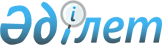 2016 жылға арналған мектепке дейінгі тәрбие мен оқытуға мемлекеттік білім беру тапсырысын, жан басына шаққандағы қаржыландыру және ата-ананың ақы төлеу мөлшерін бекіту туралы
					
			Күшін жойған
			
			
		
					Шығыс Қазақстан облысы Шемонаиха ауданы әкімдігінің 2016 жылғы 26 қыркүйектегі № 218 қаулысы. Шығыс Қазақстан облысының Әділет департаментінде 2016 жылғы 4 қарашада № 4731 болып тіркелді. Күші жойылды - Шығыс Қазақстан облысы Шемонаиха ауданы әкімдігінің 2017 жылғы 14 сәуірдегі № 97 қаулысымен
      Ескерту. Күші жойылды - Шығыс Қазақстан облысы Шемонаиха ауданы әкімдігінің 14.04.2017 № 97 қаулысымен (алғашқы ресми басылып шығарылған күнен кейін он күнтізбелік күн өткенен кейін күшіне енеді).

      РҚАО-ның ескертпесі.

      Құжаттың мәтінінде түпнұсқаның пунктуациясы мен орфографиясы сақталған.
      "Білім туралы" Қазақстан Республикасының 2007 жылғы 27 шілдедегі Заңының 6-бабы 4 тармағы 8-1) тармақшасына сәйкес, Шемонаиха ауданының әкімдігі ҚАУЛЫ ЕТЕДІ:
      1. Осы қаулының қосымшасына сәйкес 20 мектепке дейінгі тәрбие мен оқытуға мемлекеттік білім беру тапсырысын, жан басына шаққандағы қаржыландыру және ата-ананың ақы төлеу мөлшері бекітілсін.
      2. Осы қаулы бірінші ресми жарияланған күннен кейін он күнтізбелік күн өткеннен кейін әрекетке енгізіледі. Мектепке дейінгі тәрбие мен оқытуға мемлекеттік білім беру тапсырысы, 2016 жылға арналған жан басына шаққандағы қаржыландыру және ата-ананың ақы төлеу мөлшері
					© 2012. Қазақстан Республикасы Әділет министрлігінің «Қазақстан Республикасының Заңнама және құқықтық ақпарат институты» ШЖҚ РМК
				
      Шемонаиха ауданының әкімі

А. Тоқтаров
Шемонаиха ауданы әкімдігінің 
қаулысына қосымша 
"26" қыркүйек 2016 ж. 
№ 218
Айына бір тәрбиеленушіге шаққандағы қаржыландыру мөлшері, теңге
Айына бір тәрбиеленушіге шаққандағы қаржыландыру мөлшері, теңге
Айына бір тәрбиеленушіге шаққандағы қаржыландыру мөлшері, теңге
Айына бір тәрбиеленушіге шаққандағы қаржыландыру мөлшері, теңге
Тәрбиеленушілердің саны, адам
Тәрбиеленушілердің саны, адам
Айына бір тәрбиеленушіге кететін орташа шығыс, теңге
Айына бір тәрбиеленушіге кететін орташа шығыс, теңге
Айына ата-ананың ақы төлеу мөлшері, теңге
Балабақшалар, бөбекжайлар
Балабақшалар, бөбекжайлар
Шағын-орталықтары
Шағын-орталықтары
Тәрбиеленушілердің саны, адам
Тәрбиеленушілердің саны, адам
Айына бір тәрбиеленушіге кететін орташа шығыс, теңге
Айына бір тәрбиеленушіге кететін орташа шығыс, теңге
Айына ата-ананың ақы төлеу мөлшері, теңге
республикалық бюджет
жергілікті бюджет
республикалық бюджет
жергілікті бюджет
Балабақшалар, бөбекжайлар
Шағын-орталықтары
Балабақшалар, бөбекжайлар
Шағын-орталықтары
Айына ата-ананың ақы төлеу мөлшері, теңге
17485
0
6152
539
176
17485
6152
10500